Name : ……………………………    Class : ………………    worksheet : ( 16 )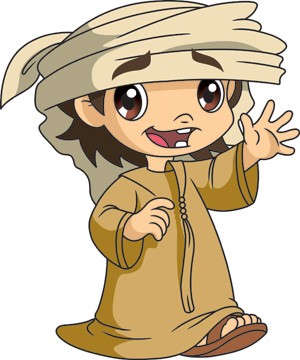 1 ) Color these shapes :         Blue Square 					    Red Rectangle Yellow Star         Orange Circle 						Green TriangleHow is your result ?How is your result ?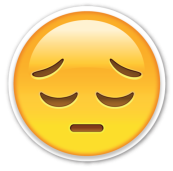 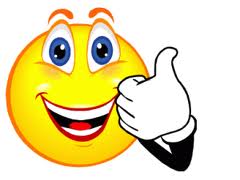 